ĐỀ KIỂM TRA CUỐI TUẦN TOÁN 4Tuần 1- Đề APhần I. Trắc nghiệm :1. Khoanh vào chữ đặt trước câu trả lời đúng :Số 40025 đọc là :A. Bốn mươi nghìn không trăm hai nămB. Bốn mươi nghìn không trăm hai mươi lămC. Bốn mươi nghìn, hai trăm và 5 đơn vịD. Bốn trăm nghìn và hai mươi lăm đơn vị2. Điền dấu > ; < ; = thích hợp vào chỗ chấm 3427….3472                  37213….37231               36728….36000 + 700 + 289998….8999	   60205….600025	99998….999993. Nối biểu thức với giá trị của biểu thức đó :A.	  (1)  B.	 (2)C.	(3)D.	(4)4. Chọn câu trả lờ đúng Nếu a = 9240 thì giá trị biểu thức 45105 – a : 5 là :A. 7173	B. 43257	C. 42357	D. 71835.  Khoanh vào chữ cái trước đáp số đúng :Một đội công nhân đắp đường, trong 4 ngày đầu đắp được 180m đường. Hỏi trong một tuần đội đó đắp được bao nhiêu mét đường ? ( Biết rằng 1 tuần làm việc 5 ngày và số mét đường đắp được trong mỗi ngày là như nhau )A. 225m đường	B. 144m đường       C. 135m đường 	 D. 215m đườngPhần II – Trình bày chi tiết các bài toán 1. Tính giá trị của biểu thức sau :a) 10235 – 9105 : 5	                                                     b) ( 4628 + 3536 ) :4=………………..                                                        =………………..=………………..                                                        =………………..2. a) Xếp các số : 45278 ; 42578 ; 47258 ; 48258 ; 45728 theo thứ tự từ bé đến lớn…………………………………………………………………………b)  Xếp các số : 10278 ; 18027 ; 18207 ; 10728 ; 12078 theo thứ tự từ lớn đến bé …………………………………………………………………………3. Tìm x :4.  Một hình chữ nhật có chiều dài là 36cm. Chiều rộng bằng  chiều dài. Tính chu vi và diện tích của hình chữ nhật đó.Bài giải…………………………………………………………………..…………………………………………………………………..…………………………………………………………………..ĐỀ KIỂM TRA CUỐI TUẦN TOÁN 4Tuần 1 – Đề BPhần I. Trắc nghiệm1. Chọn câu trả lời đúnga) Số chẵn lớn nhất có năm chữ số là :A.99999	B.99998	C.88888	D.99990b) Số bé nhất có năm chữ số khác nhau là :A.10000	      B.10001	 C.10234	  D.111112. Đúng ghi Đ, sai ghi S a) Số liền trước số bé nhất có năm chữ số là 9999 ….b) Số liền sau số lẻ bé nhất có năm chữ số là 10001 ….c) Số liền trước số lớn nhất có năm chữ số là 99998 ….d) Số liền sau số tròn chục lớn nhất có năm chữ số là 99990 ….3. Khoanh vào chữ đặt trước câu trả lời đúng :Số lớn nhất có bốn chữ số khác nhau được lập từ các chữ số 7; 5; 8; 3 làA.7583	B.7853	         C.8753	D.87354. Nối mỗi dòng ở cột bên trái với mỗi dòng ở cột bên phải để được khẳng định đúng :A.	  (1)B.	 (2)C.	(3)D.	 (4)5.  Chọn câu trả lời đúng :Hiệu của số lẻ bé nhất có năm chữ số và số lớn nhất có ba chữ số là :A.9002	B.9001	C.9003	D.9011Phần II. Trình bày chi tiết các bài toán1. Viết biểu thức rồi tính giá trị của biểu thức :a) Nhân 5 với tổng của 2137 và 2368		b) 10236 trừ đi tích của 1028 và 6…………………………………..                   …………………………………..…………………………………..                   …………………………………..…………………………………..                   …………………………………..2. Tìm một số, biết rằng nếu cộng số đó với 333 rồi nhân với 3 thì được số lớn nhất có 5 chữ số.Bài giải………………………………………………………..………………………………………………………..………………………………………………………..3. Chu vi của hình chữ nhật là 96 cm. Nếu thêm vào chiều rộng 3 cm và bớt ở chiều dài đi 3 cm thì hình chữ nhật đó trở thành hình vuông. Tính diện tích hình chữ nhật đó.Bài giải………………………………………………………..………………………………………………………..………………………………………………………..………………………………………………………..………………………………………………………..Đáp án tuần 1 – Đề APhần I 1. B2. 3427 < 3472                  37213 < 37231               36728 = 36000 + 700 + 28    9998 > 8999	     60205 > 600025            99998 < 999993. ( A ; 3 )	( B ; 4 )	( C; 1 )	( D ; 2 )4. B5. APhần II1. a) 10235 – 9105 : 5		b) (4628 + 3536 ) :4= 10235 – 1921	 = 8164 : 4= 8414	= 20412. a) 42578 ; 45278 ; 45728 ; 47258 ; 48258b) 18207 ; 18027 ; 12078 ; 10728 ; 102783.  a) x – 1295 = 3702	                                   b) x + 4876 = 9312    x = 3702 + 1295	                               x = 9312 – 4876    x = 4997	         x = 4436c) x x 5 = 3645	    d) x : 9 = 2036   x = 3645 : 5	                      x = 2036 x 9   x = 729	                  x = 183244. Chiều rộng của hình chữ nhật đó là : 36 : 4 = 9 ( cm )Chu vi hình chữ nhật đó là :   ( 36 + 9 ) x 2 = 90 ( cm )Diện tích của hình chữ nhật dó là : 36 x 9 = 324 ( cm2 )Đáp số : 90cm và 324 cm2Đáp án tuần 1- Đề BPhần I1. a) B	b) C2.a) Đ	b) S	c) Đ	d) S3.C4.( A; 3)	   ( B ; 1)	( C ; 4 )	( D ; 2 )5.APhần II1.a) 5 x ( 2137 + 2368 )	                                          b) 10236 – 1028 x 6= 5 x 4505	 = 10236 - 6168= 22525	 = 40682. Số lớn nhất có 5 chữ số là 99999. Số cần tìm là :99999 : 3 – 333 = 33000Đáp số : 330003.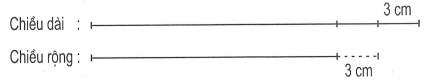 Nếu thêm vào chiều rộng 3cm và bớt ở chiều dài đi 3cm thì hình chữ nhật trở thành hình vuông. Cạnh của hình vuông là :   96 : 4 = 24 ( cm )Chiều rộng của hình chữ nhật là :  24 – 3 = 21 ( cm )Chiều dài của hình chữ nhật là : 24 + 3 = 27 ( cm )Diện tích của hình chữ nhật là :  27 x 21 = 567 ( cm2 )Đáp số : 567 cm2 a) x – 1295 = 3702…………………….…………………….b) x + 4876 = 9312…………………….…………………….c) x x 5 = 3645…………………….…………………….d) x : 9 = 2036…………………….…………………….